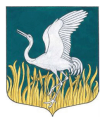 ЛЕНИНГРАДСКАЯ ОБЛАСТЬЛУЖСКИЙ МУНИЦИПАЛЬНЫЙ РАЙОНАДМИНИСТРАЦИЯМШИНСКОГО СЕЛЬСКОГО ПОСЕЛЕНИЯПОСТАНОВЛЕНИЕот   25 марта 2020 года     		 №     90                                       О внесении изменений в постановление от 28.06.2019 № 197 «Об утверждении плана нормотворческой деятельности администрации МО Мшинское сельское поселение» на 2 полугодие 2019 года» (с учетом изм.№№296 от 01.10.2019 г., 390 от 19.12.2019 г.)         В соответствии с  с Федеральным законом от 06.10.2003 № 131-ФЗ «Об общих принципах организации  местного самоуправления в Российской Федерации,  Уставом МО Мшинское сельское поселение, с целью организации нормотворческой деятельности,  администрация Мшинского сельского поселенияПОСТАНОВЛЯЕТ:        1. Внести изменения в постановление администрации Мшинского сельского поселения Лужского муниципального района от 28.06.2019 № 197 «Об утверждении плана нормотворческой деятельности администрации МО Мшинское сельское поселение на 2 полугодие 2019 года» (с изм. №296 от 01.10.2019 г.) и утвердить план на 1 полугодие 2020 года согласно приложению.        2. Настоящее постановление  разместить на официальном сайте администрации Мшинского  сельского поселения  в сети Интернет http://мшинское.рф/.            3. Контроль за исполнением настоящего постановления оставляю за собой.Главы администрацииМшинского   сельского поселения                                       			 М.А.ПолтэфРазослано: в прокуратуру, в делоПриложение к постановлению администрациимуниципального образования«Мшинское сельское поселение»от 25.03.2020  № 90План  нормотворческой деятельности  администрации  МО «Мшинское сельское поселение» на 2 полугодие 2019  года и 1 полугодие 2020  годаГлава администрацииМшинского сельского поселения						М.А.Полтэф                         № Наименование НПА Субъект правотворческой инициативы Ответственное должностное лицо Срок рассмотрения 1.Об  обеспечении  прохождения объектов ЖКХ в отопительный сезон Глава администрации Специалист администрации,  ответственный за ЖКХ  В течение отопительного  периода (по мере необходимости) 2Постановление «Об  утверждении  паспорт  набора открытых данных,  в которых определяются требования к периодичности  размещения и срокам обновления наборов данных  в сети  Интернет»Лужский городской прокурор ( предложение о включении в план нормотворческой деятельности  от  24.09.2019  № 22-168-2019) Специалист  администрации по правовым вопросам Декабрь 2019 -  январь 2020  3О  вопросах  регулирования порядка прохождения муниципальной службы Глава администрации  Специалист по кадровым  вопросам Март  2020 года 4Постановление «Об установлении порядка осуществления контроля за обеспечением доступа к информации  о деятельности органов местного самоуправления»  Лужский городской прокурор  (предложение о включении в план нормотворческой деятельности  от  24.09.2019  № 22-168-2019) Специалист  администрации по правовым вопросам Декабрь 2019 -  январь 2020  5Приведение муниципальных  нормативных  правовых  актов в соответствии  с изменениями  действующего  законодательства Глава администрации Заместитель главы администрации По  мере необходимости 6 Принятие проектов муниципальных  нормативных  правовых  актов и  модельных  муниципальных  нормативных правовых  актов,  направленных  Лужской городской прокуратурой Лужский городской прокурор Заместитель главы администрации По  мере поступления  7Постановление  об утверждении  порядка формирования перечня налоговых расходов муниципального образованияЛужский городской прокурор ( предложение о включении в план нормотворческой деятельности  от  24.09.2019  № 22-168-2019) Специалист  администрации по правовым вопросам Декабрь 2019 -  январь 2020  8Постановление об утверждении  правил формирования информации о нормативных, целевых и фискальных налоговых расходов муниципального образованияЛужский городской прокурор ( предложение о включении в план нормотворческой деятельности  от  24.09.2019  № 22-168-2019) Специалист  администрации по правовым вопросам Декабрь 2019 -  январь 2020  9Постановление о  утверждении порядка обобщения результатов оценки эффективности налоговых расходов муниципального образования, осуществляемой кураторами налоговых расходовЛужский городской прокурор ( предложение о включении в план нормотворческой деятельности  от  24.09.2019  № 22-168-2019) Специалист  администрации по правовым вопросам Декабрь 2019 -  январь 2020  10Внесение изменений в Положение об организации работы по осуществлению закупок товаров, работ, услуг для обеспечения муниципальных нужд Мшинского СПЛужский городской прокурор ( предложение о включении в план нормотворческой деятельности  от  25.03.2020  № 22-168-2020)Специалист  администрации по правовым вопросаммарт-апрель 2020 года